省级层面人民币有效汇率数据月报（2019年6月）1.2019年6月，省级层面人民币有效汇率较上月环比平均贬值1.30%，较上年同比平均升值0.23%（图1）。同一时期，作为参考的BIS人民币名义有效汇率上月环比贬值1.38%，上年同比贬值4.18%；省级层面人民币有效汇率上月环比升贬值态势与BIS人民币名义有效汇率一致；同比趋势相反。2. 因贸易伙伴不同，各省人民币有效汇率走势存在差异。上月环比数据来看，各省升贬值幅度差距最大仅0.81个百分点。9个省份人民币有效汇率上月环比贬值大于BIS人民币名义有效汇率。贬值幅度最高的三个省份分别为吉林、广西和黑龙江，分别贬值了1.70%、1.57%和1.49%；贬值幅度最低的三个省份分别为广东、甘肃和北京，分别贬值了1.15%、1.04%和0.89%。3.上年同比数据来看，各省升贬值幅度差距最大可达37.43个百分点，21个省份的升值幅度与BIS人民币名义有效汇率贬值态势一致；但贬值幅度均小于BIS。升值幅度最高的三个省份分别为北京、辽宁和安徽，分别升值了33.67%、6.37%和5.54%；贬值幅度最高的三个省份分别为上海、海南和云南，分别贬值了3.51%、3.71%和3.77%。图 1代表性省份人民币有效汇率指数与传统有效汇率指数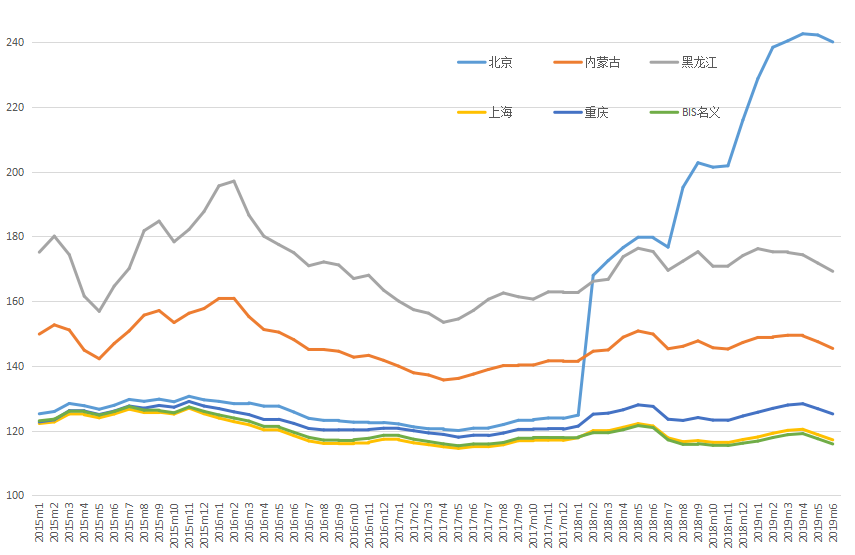 说明：上升代表升值，下降代表贬值，基期均为2010年。数据来源：IWEP-HEER数据库，CEIC表1省级层面人民币有效汇率环比变动（2019年6月）说明：蓝色阴影为东部地区，黄色阴影为中部地区，白色为西部地区，下表同。数据来源：IWEP-HEER数据库，作者计算，下表同。表2分行业基于增加值人民币有效汇率同比变动（2019年6月）省份上月环比吉林-1.70%广西壮族自治区-1.57%黑龙江-1.49%河北-1.45%山西-1.44%内蒙古自治区-1.42%宁夏回族自治区-1.41%青海-1.40%天津-1.39%辽宁-1.36%山东-1.36%上海-1.35%江苏-1.34%贵州-1.32%新疆维吾尔自治区-1.30%浙江-1.29%重庆-1.27%河南-1.26%湖北-1.25%云南-1.24%海南-1.24%福建-1.23%西藏自治区-1.22%安徽-1.21%湖南-1.20%四川-1.18%陕西-1.18%江西-1.18%广东-1.15%甘肃-1.04%北京-0.89%省份上年同比北京33.67%辽宁6.37%安徽5.54%山东4.40%湖北3.18%甘肃2.51%浙江1.48%河南0.37%河北0.28%湖南0.02%四川-0.29%山西-0.31%天津-1.41%广西壮族自治区-1.47%江西-1.49%重庆-1.82%福建-1.91%江苏-2.01%贵州-2.14%新疆维吾尔自治区-2.34%广东-2.60%西藏自治区-2.81%宁夏回族自治区-2.82%内蒙古自治区-2.97%陕西-3.03%吉林-3.42%黑龙江-3.48%青海-3.50%上海-3.51%海南-3.71%云南-3.77%